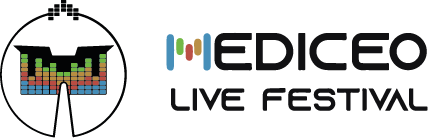 Coma Cose, Naska e The Dark Side Orchestra: ecco i nomi con cui il Mediceo Live Festival apre la sua seconda edizione. Seravezza, giugno 2023 – Il Mediceo Live Festival torna dal 2 all’ 11 agosto. Palazzo Mediceo, riconosciuto nel 2013 come patrimonio dell’umanità dall’Unesco, è stato e sarà di nuovo quest’anno la cornice perfetta per un festival pop che vuole aprirsi ai giovani. Il festival organizzato in collaborazione con la Fondazione Terre Medicee e il The Cage vedrà la partecipazione di artisti della scena indipendente italiana insieme ad alcuni dei nomi più famosi della musica contemporanea nazionale.Si parte il 2 agosto con Generazione Toscana, una serata dedicata unicamente ai talenti della nostra regione. Un progetto sperimentale emerso dalla necessità di molti gruppi di trovare spazi dove potersi esibire senza troppe intermediazioni e dalla consapevolezza e dall’esigenza di valorizzare una realtà che sta emergendo con sempre più forza e a cui è giusto dare visibilità. Un’opportunità unica che consenta una forte aggregazione giovanile e faccia emergere un interesse sempre maggiore sul modo in cui la musica non solo viene ascoltata ma anche concepita e condivisa. Tanti i protagonisti di questa serata sperimentale che si spera possa trasformarsi in un modello da ripetersi in futuro. Si prosegue il 3 agosto con Throwback Party, una grande festa che come suggerisce il titolo stesso immergerà gli spettatori in un decennio di gioie e dolori, gli anni ‘00, appunto quelli che sono partiti dal 2000 e che ci hanno regalato tanta musica di cui non abbiamo mai smesso di avere bisogno. Un salto nel passato in puro stile retromania. Al comando ci saranno Luca Ciurli, in arte Charlie Dee, il dj resident della discoteca più famosa e storica della costa tirrenica e non solo, La Capannina di Franceschi e Master Freeze, dj resident di un'altra nota discoteca toscana, lo Yab di Firenze.Il 7 agosto saliranno sul palcoscenico del Mediceo Live Festival i Coma Cose una delle band più celebri nell’ambiente indipendente italiano. Il duo milanese nato nel 2016, composto da Fausto Lama e California, da subito ha suscitato grande interesse nel pubblico e nella critica grazie alla voce sottile di California e alle atmosfere musicali e narrative molto originali di Fausto. Il 4 novembre è uscito l’ultimo album, Un meraviglioso modo di salvarsi, un disco intenso e intimo in cui il duo riflette su come vivere i rapporti, soprattutto quelli di coppia, in una società egocentrica che dà difficilmente modo di relazionarsi con le differenze dell’altro. Quest’anno hanno partecipato al Festival di Sanremo con il brano L’addio.L’ 8 agosto al riscaldare il pubblico ci sarà Diego Caterbetti, in arte Naska. Cresciuto negli anni ‘90 si è legato particolarmente al genere punk-rock, diventandone lui stesso promotore e segnandone una rinascita contemporanea. Nel 2020 pubblica il suo primo Ep “ALO/VE”, due anni più tardi incide il suo primo disco in studio Rebel e nella primavera del 2023 è uscito con il suo secondo album, La mia stanza. Rolling Stones lo annovera tra gli artisti che quest’anno possono fare la differenza. L’11 agosto chiuderà il Festival The Dark Side Orchestra, un concerto evento unico nel suo genere, per ricordare e festeggiare uno degli album rock più importanti della storia della musica attraversouna rielaborazione sinfonica degli arrangiamenti. Un’orchestra di trenta elementi, un coro e una band dal vivo immergerà gli spettatori nel paesaggio sonoro e nelle meraviglie liriche di questo album che non ha alcun precedente. Un evento incredibilmente originale che celebra la maestria e lo spirito di una delle rock band migliori e più brillanti della storia, i Pink Floyd, e il loro The Dark Side of the Moon. Il festival è patrocinato dal Comune di Seravezza, dalla Provincia di Lucca, dalla Regione Toscana e dalla Siae.Questa, nel dettaglio, la programmazione di Mediceo Live Festival: 2 agosto | Generazione Toscana 3 agosto | Throwback Party7 agosto | Coma Cose8 agosto | Naska 11 agosto | The Dark Side Orchestra I biglietti sono disponibili online su Ticketone e VivaticketMediceo Live Festival Francesca Fazioli | Ufficio Stampa +39 338 1602419 | ufficiostampa@mediceolivefestival.it